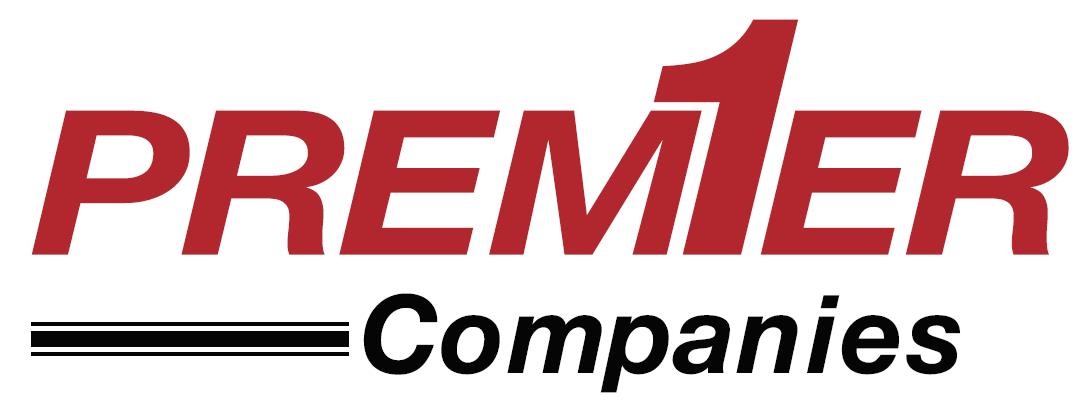 PREMIER COMPANIES/ BOB MYERS MEMORIAL SCHOLARSHIP                   - 2024 -JUNIOR – SENIOR AGRICULTURE SCHOLARSHIP APPLICATIONFOR COLLEGE JUNIORS AND SENIORSWHO ARE ENROLLED IN AN PURSUING A DEGREE IN AGRICULTUREOverview      In the loving memory of Bob Myers, who helped guide the lives of young people into the profession of agriculture and was instrumental in the promotion of the agriculture co-operative form of doing business, Jackson-Jennings Farm Bureau Cooperative Association, Inc. has established the Premier Companies / Bob Myers Memorial Scholarship Fund, administered by the Community Foundation of Jackson County.  Scholarships will be awarded to a junior or senior enrolled full time in an accredited school of agriculture. This scholarship will be awarded only once to any student. Students, their parents or guardians must be current members of Premier Companies.Selection     For each scholarship, candidates are considered on the basis of academic merit, extracurricular activities, areas of major, and student’s career objectives.  No applicant will be offered more than one scholarship.  Scholarships will be paid to the student and the university upon receipt of a fall semester billing statement.  Acceptance of a scholarship is with the agreement that you are willing to have your name released for publication and be willing to attend Premier Companies’ Annual Meeting to accept recognition.ChecklistThe following must be submitted to the address below no later than June 19, 2024.Completed application form.College transcript after at least four semesters of college work.Letter of recommendation from a counselor or a professor.250 word essay describing how you expect to contributeto the success of the agricultural system.Scholarship CommitteePremier Companies / Bob Myers Memorial Scholarship		c/o The Community Foundation of Jackson County		P.O. Box 1231, 107 Community DriveReferences may send letters separatelyAdditional applications are available from the above address or at http://www.cfjacksoncounty.org/scholarships/scholarship-form/Applications postmarked after June 19, 2024 will not be considered.Incomplete applications will be disqualified.PREMIER COMPANIES / BOB MYERS MEMORIAL SCHOLARSHIP APPLICATION2024Personal DataName_________________________________________________________                   (First)				(Middle)			            (Last)2.	Home address__________________________________________________                                   (Street, Box)			(City)                (State)     (Zip)  (County)3.	Home telephone: Area Code (            ) _____________-_________________ Names of parents or guardian____________________________________________________________________________________________________Are you enrolled as a full time student in an Agriculture School for the Fall Semester of 2024? (  ) yes  (  ) noMajor ________________________ Minors___________________________Hometown Newspaper ___________________________________________College Information***Include College transcript after four semesters and a letter of recommendation. ___________________________________________College address ______________________________________________College telephone: Area Code (          ) ____________-________________ Student address_______________________________________________College Counselor_____________________________________________Expected Graduation Date_______________________________________                                       		   (Month)				(Year)High School or college honors received:	a.   ________________________	b.   _________________________	c.   ________________________		d.   _________________________	e.   ________________________	f.   _________________________High School, College, and Community Activities (include any office held)	a.   ________________________	b.   _________________________	c.   ________________________		d.   _________________________	e.   ________________________	f.   _________________________Areas of interest in the ___________________________________________________________________________________________________________________________________________________________________________________________________________________________________________________________________________________________________________________________________________________________________________________________________________________________________________________________________________________________________________________________________________________________________________________________________________________________________________________________________________________________________ESSAYOn a separate paper, describe how you expect to contribute to the success of the agriculture system in 250 words or less.To the best of my knowledge, the information given above is true and accurate	_______________________________________ Date __________________	   (Student Signature)Please submit completed application, postmarked no later than June 19, 2024 to:		Scholarship CommitteePremier Companies / Bob Myers Memorial Scholarship		c/o The Community Foundation of Jackson County		P.O. Box 1231, 107 Community Drive